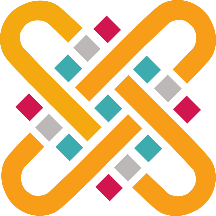 ΑΙΤΗΣΗ ΓΙΑ ΕΝΑΡΞΗ ΠΡΑΚΤΙΚΗΣ ΑΣΚΗΣΗΣΣτοιχεία Σπουδαστή / Σπουδάστριας:Στοιχεία Φορέα Απασχόλησης για πρακτική άσκηση:											Πτολεμαΐδα,    …./…./…….                                                                                                                                              		        Ο/Η ΑΙΤ…………......			(ΥΠΟΓΡΑΦΗ)ΕΠΩΝΥΜΟΟΝΟΜΑΟΝΟΜΑ ΠΑΤΕΡΑΟΝΟΜΑ ΜΗΤΕΡΑΣΟΝΟΜΑ ΜΗΤΕΡΑΣΟΝΟΜΑ ΜΗΤΕΡΑΣΔΙΕΥΘΥΝΣΗ ΑΛΛΗΛΟΓΡΑΦΙΑΣΟδός:     Περιοχή:                                                    Περιοχή:                                                    Τ.Κ:                                      Τ.Κ:                                      ΚΙΝΗΤΟ:ΔΙΕΥΘΥΝΣΗ ΜΟΝΙΜΗΣ ΚΑΤΟΙΚΙΑΣΟδός:                                                                             Περιοχή:                                                    Περιοχή:                                                    Τ.Κ:                                      Τ.Κ:                                      ΚΙΝΗΤΟ:EmailΕΞΑΜΗΝΟΑ.Μ.ΑΜΚΑΑΦΜΕΤΟΣ ΕΙΣΑΓΩΓΗΣΦΟΡΕΑΣ 1ΗΣ ΠΡΟΤΙΜΗΣΗΣΦΟΡΕΑΣ 2ΗΣ ΠΡΟΤΙΜΗΣΗΣΕΠΩΝΥΜΙΑΕΙΔΟΣ ΕΠΙΧΕΙΡΗΣΗΣΔΙΕΥΘΥΝΣΗΤΗΛΕΦΩΝΟΑΦΜ ΦΟΡΕΑΑΡΜΟΔΙΟΣΥΠΑΛΛΗΛΟΣEmail ΦΟΡΕΑ